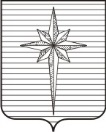 ПРОЕКТДума ЗАТО ЗвёздныйРЕШЕНИЕ00.07.2017											 № 000Об утверждении состава комиссии Думы ЗАТО Звёздный по рассмотрению вопросов соблюдения депутатами Думы ЗАТО Звёздный ограничений и запретов, исполнения ими обязанностей, установленных федеральными законами в сфере противодействия коррупции, и урегулирования конфликта интересовВ соответствии с Федеральным законом от 25.12.2008 № 273-ФЗ «О противодействии коррупции», Порядком рассмотрения вопросов соблюдения депутатами Думы ЗАТО Звёздный ограничений и запретов, исполнения ими обязанностей, установленных федеральными законами в сфере противодействия коррупции, и урегулирования конфликта интересов, утверждённым решением Думы ЗАТО Звёздный от 28.06.2016 № 183,Дума ЗАТО Звёздный РЕШИЛА:1. Утвердить прилагаемый состав комиссии Думы ЗАТО Звёздный по рассмотрению вопросов соблюдения депутатами Думы ЗАТО Звёздный ограничений и запретов, исполнения ими обязанностей, установленных федеральными законами в сфере противодействия коррупции, и урегулирования конфликта интересов.2. Настоящее решение вступает в силу со дня принятия.Глава ЗАТО Звёздный – председатель Думы ЗАТО Звёздный				         И.А. ОбодоваУТВЕРЖДЁНрешением ДумыЗАТО Звёздныйот 00.00.2017 № 000СОСТАВкомиссии Думы ЗАТО Звёздный по рассмотрению вопросов соблюдения депутатами Думы ЗАТО Звёздный ограничений и запретов, исполнения ими обязанностей, установленных федеральными законами в сфере противодействия коррупции, и урегулирования конфликта интересовПредседатель комиссии	Ленкевич А.П., депутат Думы ЗАТО Звёздныйзаместитель председателякомиссии	Немтинова Л.П., депутат Думы ЗАТО Звёздныйсекретарь комиссии	Пупырева А.В., ведущий специалист – секретарь Думы ЗАТО Звёздныйчлен комиссии	Ларина Е.В., депутат Думы ЗАТО Звёздный